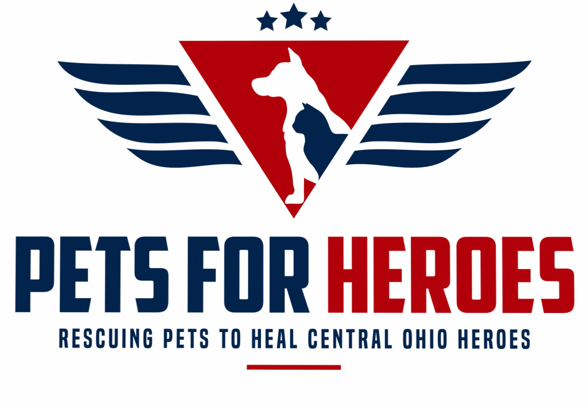 Application for VeteransPlease reply directly on the form and email to info@petsforheroes.comDate of Application:Name:Email:Phone:RESIDENTIAL INFORMATIONStreet Address:City:					State:				ZIP:Residence type:[  ] Rural		[  ] City		[  ] Suburb[  ] Condo		[  ] Apartment		[  ] House[  ] Rent		[  ] Own		[  ] Rent to OwnNumber of years at current residence:If less than 1 year, please list previous residence:If rent –	Landlord name and contact information:	Do you have permission from your landlord to have a pet?		Yes	      No	Does your landlord have breed restrictions?				Yes	      No	If yes, list them here:If own –	Does your Homeowner’s Association have breed restrictions?		Yes	      No		If yes, list them here:Does your homeowner insurance cover all breeds?			Yes	      No		If no, list which ones aren’t: Do you have a fenced-in yard?							Yes	      No	Type of fence:	Height of fence:	Dimensions of fenced-in area:HOUSEHOLD INFORMATIONList the people of your household. Please include frequent visitors.Name:						Age:			Relation:Name:						Age:			Relation:Name:						Age:			Relation:Name:						Age:			Relation:Name:						Age:			Relation:Name:						Age:			Relation:Name:						Age:			Relation:Name:						Age:			Relation:Are any of the above people allergic to dogs or cats?PET HISTORYDo you currently have any pets?							Yes	      NoName:				Species:		Breed:				Age:Name:				Species:		Breed:				Age:Name:				Species:		Breed:				Age:Name:				Species:		Breed:				Age:Name:				Species:		Breed:				Age:Are all your pets up to date on vaccinations?					Yes	      NoVeterinarian name and contact information:Groomer name and contact information:Does your current pet get along with other animals?				Yes	      NoHave you ever had to surrender a dog or cat?					Yes	      No	If yes, please explain why:Give a brief description of your previous pets – breed, how long you had them, where you got them from, any illnesses, how they ultimately passedHave you adopted a dog or cat from a rescue group before?			Yes	      No	If yes, list breed and rescue group:PLACEMENT INFORMATIONAre you requesting a dog or a cat?							Dog	      CatWho will be the animal’s primary caretaker?Do you understand that Pets for Heroes places animals				Yes	      Noas companion animals and NOT service animals?Dog:Tell us a little bit about what you’re looking for in a dog (size, energy level):If you do not have a fenced-in yard, how will you keep your dog confined and safe?How will you protect your dog from getting lost?How will you exercise your dog? How often?How may hours per day will your dog be left alone?Where will the dog stay when you are away from home? Short term and long term?Where will the dog sleep?Are there any activities you would like to share with your dog?(Playing fetch, sitting on a restaurant patio, etc.)What dollar amount do you expect to spend on your dog, annually?Cat:Tell us a little bit about what you’re looking for in a cat:Are you able to clean a litter box daily?						Yes	      NoDo you understand that this cat will live indoors only?				Yes	      NoHow will you exercise and entertain your cat?Where will your cat stay if you are away from home long term?What dollar amount do you expect to spend on your cat, annually?WORK HISTORY AND INFORMATIONWhat is your occupation?How long have you been at your current job?What is your main source of income?Are you financially able to care for an animal placed in your home?		Yes	      NoSERVICE HISTORYPlease detail your military service (branch, rank, etc.):Dates of service:**Please attach a copy of your DD214 to complete your application.Pets for Heroes places companion animals with Veterans and First Responders to ease their burdens of Post-Traumatic Stress, Traumatic Brain Injury, stress, and anxiety.Have you received a diagnosis regarding PTS, TBI, stress, or anxiety?Please detail (to your comfort level) how a placed companion animal would help you:**Please attach a letter from your physician or psychiatrist explaining that a companion animal will benefit you.SAFETY INFORMATION AND DISCLAIMERHave you or has a member of your family/household been			Yes	      Noconvicted of animal neglect, abandonment, and/or cruelty?	If yes, please explain:Have you or has a member of your family/household owned ananimal that has been confiscated by animal control or a humane		Yes	      Noorganization for violations of state, local, or other animal				agencies, or violations of animal care or ownership agreements?	If yes, please explain: Pets for Heroes reserves the right to remove a companion animal from its placed home if there is a concern for the animal’s safety and/or wellbeing.Is there anything else you’d like to include in your application?REFERENCESName:				Relationship:				Phone Number:Name:				Relationship:				Phone Number:Name:				Relationship:				Phone Number:References must include a current or former employer and/or case worker.**Prior to submitting your application, please inform your references that a representative from Pets for Heroes will be contacting them.